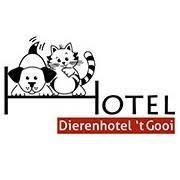 Informatie over inentingen bij kattenBij Dierenhotel ’t Gooi kunnen we met het oog op de gezondheid van onze gasten én onze medewerkers alleen huisdieren toelaten die volledig zijn ingeënt. Let opWanneer u uw huisdier komt brengen, bent u wettelijk verplicht een vaccinatieboekje of dierenpaspoort te overleggen waar de inentingen in vermeld staan.Wanneer de inentingen van uw huisdier tijdens het verblijf in Dierenhotel ’t Gooi verlopen, kunnen we uw dier helaas niet accepteren. Uw huisdier moet de inentingen langer dan 14 dagen vóór aanvang van het verblijf hebben gekregen.Verplichte vaccinaties kattenNiesziekteDeze enting is slechts zes maanden geldig. Het is daarom belangrijk dat katten twee keer per jaar worden ingeënt tegen Niesziekte.KattenziekteKattenziekte is 3 jaar geldig mits ze een basisvaccinatie hebben gehad (2 vaccinaties met 3 weken tussentijd en niet langer dan 3 jaar geleden)Annuleren Wilt u het verblijf annuleren? Dan gelden de volgende regels: • 30% van de totale verblijfskosten binnen 1 maand voor aanvang van het pensionverblijf. • 75% van de totale verblijfskosten binnen 14 dagen voor aanvang van het pensionverblijf.  Bij overlijden van uw kat (verklaring van de dierenarts) ) of bij overlijden in de eerst graad binnen uw familie, krijgt u de aanbetaling van ons retour. In dat geval geldt ook geen verplichting tot betaling van een percentage van de totale verblijfskosten. Let op: wanneer u niet annuleert en ook niet komt opdagen op de afgesproken datum, dan                  geldt wel onze betalingsverplichting. Denkt u er dus aan om op tijd te annuleren                   wanneer u uw kat niet brengt.Contact Dierenhotel ’t GooiGoyergracht Zuid 15
3755 MX EemnesTelefoon: 035 – 538 9999
E-mail: info@dierenhotel.netOpeningstijden:Maandag: 		09:30-11:00 en 14.00-16.00 uurDinsdag: 		09:30-11:00 en 14.00-16.00 uurWoensdag: 		09:30-11:00 en 14.00-16.00 uurDonderdag: 		09:30-11:00 en 14.00-16.00 uurVrijdag: 		09:30-11:00 en 14.00-16.00 uurZaterdag: 		09:30-11:00 uurZon- en feestdagen:	Gesloten Dierenhotel ’t Gooi is aangesloten bij brancheorganisatie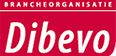 